1	IntroducciónPor la presente Circular Administrativa le anuncio que la Comisión de Estudio 6 de Radiocomunicaciones tendrá lugar en Ginebra el 18 de marzo de 2022, tras las reuniones de los Grupos de Trabajo 6A, 6B, 6C y el Grupo de Tareas Especiales 6/1 (véase la Carta Circular 6/LCCE/109).La reunión de la Comisión de Estudio se celebrará en la Sede de la UIT, en Ginebra. La sesión de apertura será a las 09.30 horas.2	Programa de la reuniónEn el Anexo 1 se reproduce el proyecto de orden del día de la reunión de la Comisión de Estudio 6. La situación de los textos asignados a la Comisión de Estudio 6 puede consultarse en:http://www.itu.int/md/R19-SG06-C-0001/esDebido a motivos excepcionales que ocasionan la falta de intérpretes disponibles, la reunión se celebrará únicamente en inglés.2.1	Adopción de proyectos de Recomendaciones durante la reunión de la Comisión de Estudio (§ A2.6.2.2.2 de la Resolución UIT-R 1-8)No se propone la adopción de Recomendaciones por la Comisión de Estudio con arreglo al § A2.6.2.2.2 de la Resolución UIT-R 1-8.2.2	Adopción por correspondencia de proyectos de Recomendación por la Comisión de Estudio (§ A2.6.2.2.3 de la Resolución UIT-R 1-8)El procedimiento descrito en el § A2.6.2.2.3 de la Resolución UIT-R 1-8 se refiere a proyectos de Recomendaciones nuevas o revisadas que no están específicamente incluidos en el orden del día de la reunión de una Comisión de Estudio.De acuerdo con este procedimiento, los proyectos de Recomendaciones nuevas o revisadas elaborados durante las reuniones de los Grupos de Trabajo 6A, 6B, 6C y el Grupo de Tareas Especiales 6/1 celebradas con anterioridad a la reunión de la Comisión de Estudio se presentarán a la misma. Tras su debida consideración, la Comisión de Estudio puede decidir solicitar la adopción de estos proyectos de Recomendaciones por correspondencia. En este caso, la Comisión de Estudio recurrirá al procedimiento de adopción y aprobación simultáneas (PAAS) por correspondencia de los proyectos de Recomendación, tal como se indica en el § A2.6.2.4 de la Resolución UIT-R 1-8 (véase también el § 2.3 siguiente), si no existe ninguna objeción al respecto por parte de los Estados Miembros participantes en la reunión y si la Recomendación no se incorpora por referencia al Reglamento de Radiocomunicaciones.De conformidad con el § A1.3.1.13 de la Resolución UIT-R 1-8, el Anexo 2 a la presente Circular contiene una lista de temas que deben tratarse en las reuniones de los Grupos de Trabajo que se celebren antes de la reunión de la Comisión de Estudio, y sobre los cuales pueden elaborarse proyectos de Recomendaciones.2.3	Decisión sobre el procedimiento de aprobaciónDurante la reunión, la Comisión de Estudio decidirá el eventual procedimiento que deberá seguirse para la aprobación de cada proyecto de Recomendación, de conformidad con el § A2.6.2.3 de la Resolución UIT-R 1-8, a menos que la Comisión de Estudio haya decidido utilizar el procedimiento PAAS que se describe en el § A2.6.2.4 de la Resolución UIT-R 1-8 (véase el § 2.2 anterior).3	ContribucionesLas contribuciones sobre los trabajos de la Comisión de Estudio 6 se tramitarán con arreglo a lo dispuesto en la Resolución UIT-R 1-8.El plazo para presentar contribuciones que no requieran traducción* (incluidas sus Revisiones, Addenda y Corrigenda) es de siete días naturales (16.00 horas (UTC)) antes del comienzo de la reunión. El plazo para la recepción de contribuciones para esta reunión se especifica en el cuadro anterior. Las contribuciones que se reciban después de esa fecha no se aceptarán. En la Resolución UIT-R 1-8 se estipula que no podrán examinarse las contribuciones que no hayan podido ponerse a disposición de los participantes en la apertura de la reunión.Se solicita a los participantes que comuniquen sus contribuciones por correo electrónico a:rsg6@itu.intCon copia al Presidente y Vicepresidentes de la Comisión de Estudio 6 (rsg6-cvc@itu.int), cuyas direcciones pueden consultarse en:http://www.itu.int/go/rsg6/ch4	DocumentosLas contribuciones se publicarán tal y como se reciban en el plazo de un día laborable en la página web creada para tal fin:http://www.itu.int/md/R19-SG06.AR-C/esLas versiones oficiales se publicarán en la página http://www.itu.int/md/R19-SG06-C/es en el plazo de tres días laborables.5	Transmisión por la webPara quienes deseen seguir a distancia el desarrollo de las reuniones del UIT-R, el Servicio de Radiodifusión por Internet (IBS) de la UIT emitirá por Internet el audio de las Sesiones Plenarias de las Comisiones de Estudio en inglés únicamente. Los participantes no necesitan inscribirse para la reunión para aprovechar la posibilidad de transmisión por la web, pero se requiere una cuenta TIES de la UIT para acceder a dicha transmisión.6	Participación/Requisitos para el visado/Alojamiento/Inscripción para el eventoLa inscripción a este evento es obligatoria y se llevará a cabo exclusivamente en línea a través de los coordinadores designados (DFP) para la inscripción a eventos del UIT-R. Los participantes deberán primeramente cumplimentar un formulario de inscripción en línea y, a continuación, someter la solicitud de inscripción a la aprobación del coordinador que corresponda. Los participantes deberán poseer una cuenta UIT para este fin.Al inscribirse para el evento, tenga debidamente en cuenta la información relacionada con las medidas sanitarias y las condiciones de entrada en Suiza, indicadas en el sitio web ITU COVID-19 free.Se recomienda encarecidamente a los participantes que se inscriban con antelación, incluyendo la indicación de cómo van a asistir a la reunión (véase el Anexo 3) y que, antes de organizar el viaje para asistir al evento, consulten la información sobre seguridad y protección que se actualiza periódicamente.Puede consultarse la lista de coordinadores designados del UIT-R (se necesita una cuenta TIES), así como información detallada sobre este nuevo sistema de inscripción a los eventos, los requisitos para la obtención de visado, el alojamiento, etc., en la dirección:www.itu.int/es/ITU-R/information/events7	Conexión a las sesiones de la reunión para la participación a distanciaEl acceso a las sesiones de la reunión está reservado exclusivamente a los participantes inscritos para el evento. Los delegados que se conecten a distancia pueden acceder a las sesiones de la reunión de la CE 6 desde la página web para la participación a distancia:https://www.itu.int/en/events/Pages/Virtual-Sessions.aspxEstas conexiones a las sesiones de la reunión virtual estarán disponibles 30 minutos antes de la hora de comienzo de cada sesión.8	Conversión en reunión virtual en caso de que las condiciones de la pandemia empeoren de manera sustancialEn caso de que las condiciones de la pandemia empeoren, los organizadores de la reunión informarán a todos los participantes de una posible conversión de la reunión presencial en virtual a su debido tiempo a través de un addéndum a la presente Circular Administrativa.Para más preguntas relacionadas con esta Circular Administrativa, póngase en contacto con el Sr. Ruoting Chang, Consejero de la Comisión de Estudio 6, en la dirección ruoting.chang@itu.int.Mario Maniewicz
DirectorAnexos: 3Anexo 1

Proyecto de orden del día de la
Comisión de Estudio 6 de Radiocomunicaciones(Ginebra, 18 de marzo de 2022)1	Apertura de la reunión2	Aprobación del orden del día3	Nombramiento del Relator4	Resumen de los debates de la reunión anterior (Documento 6/194)5	Informes ejecutivos de los Presidentes de los Grupos de Trabajo5.1	Grupo de Trabajo 6A5.2	Grupo de Trabajo 6B5.3	Grupo de Trabajo 6C5.4	Grupo de Tareas Especiales 6/16	Consideración de las Recomendaciones nuevas y revisadas6.1	Recomendaciones sobre las que no se ha anunciado la intención de recabar la adopción (véase la Resolución UIT-R 1-8, §§ A2.6.2.2.2, A2.6.2.2.3 y A2.6.2.4)	–	Decisión relativa a la adopción del texto por la Comisión de Estudio	–	Decisión sobre el posible procedimiento de aprobación que debe seguirse7	Consideración de Informes nuevos y revisados8	Consideración de Cuestiones nuevas y revisadas9	Supresión de Recomendaciones, Informes y Cuestiones10	Consideración de otras contribuciones11	Resultados de las reuniones de la Comisión de Dirección de la CE 6 del UIT-R 12	Situación de los Manuales, Cuestiones, Recomendaciones, Informes, Opiniones, Resoluciones y Decisiones13	Coordinación con otras Comisiones de Estudio y organizaciones internacionales14	Calendario de reuniones15	Otros asuntos	Yukihiro NISHIDA
	Presidente, Comisión de Estudio 6 
	de RadiocomunicacionesAnexo 2

Temas que se deben considerar en las reuniones de los Grupos de Trabajo 
6A, 6B, 6C y Grupo de Tareas Especiales 6/1 que se celebren antes de 
la reunión de la Comisión de Estudio 6 y sobre los que se 
pueden elaborar proyectos de RecomendaciónGrupo de Trabajo 6AAnteproyecto de nueva Recomendación UIT-R BT.[INTRO-NEWTECH] – Orientaciones para la introducción de nuevos sistemas, tecnologías y aplicaciones [DTTB] [de radiodifusión] [en el servicio de radiodifusión] (APNR UIT-R BT.[INTRO-NEWTECH] – Véase el Anexo 6 al Documento 6A/241).Grupo de Trabajo 6BAnteproyecto de nueva Recomendación UIT-R BT.[CC-4GP] – Utilización de los contenidos compuestos para el intercambio internacional de programas de televisión en diferido (APNR UIT-R BT.[CC-4GP] – Véase el Anexo 1.1 al Documento 6B/141).Anteproyecto de revisión de la Recomendación UIT-R BT.1833-3 – Radiodifusión de aplicaciones multimedios y de datos para recepción móvil mediante receptores de bolsillo (APRR UIT-R BT.1833-3 – Véase el Anexo 2.1 al Documento 6B/141).Anteproyecto de revisión de la Recomendación UIT-R BS.2125-0 – Representación en serie del modelo de definición de audio (APRR UIT-R BS.2125-0 – Véase el Anexo 3.1 al Documento 6B/141).Grupo de Trabajo 6CAnteproyecto de revisión de la Recomendación UIT-R BS.2051-2 – Sistemas de sonido avanzados para la producción de programas (APRR UIT-R BS.2051-2 – Véase el Anexo 1.1 al Documento 6C/126).Anteproyecto de revisión de la Recomendación UIT-R BT.1790 – Requisitos para la supervisión de las cadenas de radiodifusión durante el funcionamiento (APRR UIT-R BT.1790-0 – Véase el Anexo 2.1 al Documento 6C/126).Grupo de Tareas Especiales 6/1Ninguno.Anexo 3

Información sobre la inscripción para los participantes en los eventos del UIT-RLa Oficina desea resaltar que es necesario hacer una estimación del número de participantes físicos. Por favor, asegúrese de marcar la casilla "Remote" si va a asistir a distancia. Si la casilla no está marcada, se asumirá la presencia física.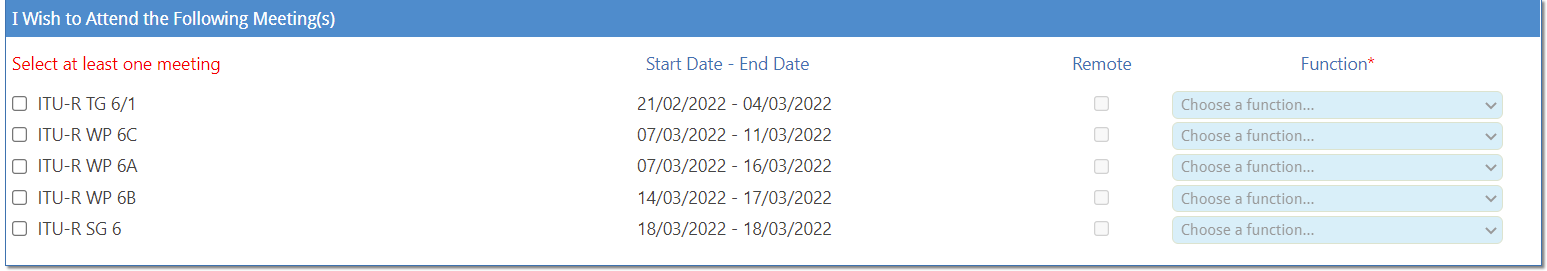 ______________Oficina de Radiocomunicaciones (BR)Oficina de Radiocomunicaciones (BR)Oficina de Radiocomunicaciones (BR)Circular AdministrativaCACE/1005Circular AdministrativaCACE/10059 de diciembre de 2021A las Administraciones de los Estados Miembros de la UIT, Miembros del Sector de Radiocomunicaciones, Asociados del UIT-R que participan en los trabajos de la Comisión de Estudio 6 de Radiocomunicaciones y a las instituciones académicas de la UITA las Administraciones de los Estados Miembros de la UIT, Miembros del Sector de Radiocomunicaciones, Asociados del UIT-R que participan en los trabajos de la Comisión de Estudio 6 de Radiocomunicaciones y a las instituciones académicas de la UITA las Administraciones de los Estados Miembros de la UIT, Miembros del Sector de Radiocomunicaciones, Asociados del UIT-R que participan en los trabajos de la Comisión de Estudio 6 de Radiocomunicaciones y a las instituciones académicas de la UITAsunto:Reunión de la Comisión de Estudio 6 de Radiocomunicaciones (Servicios de radiodifusión) 
Ginebra, 18 de marzo de 2022Reunión de la Comisión de Estudio 6 de Radiocomunicaciones (Servicios de radiodifusión) 
Ginebra, 18 de marzo de 2022Reunión de la Comisión de Estudio 6 de Radiocomunicaciones (Servicios de radiodifusión) 
Ginebra, 18 de marzo de 2022Reunión de la Comisión de Estudio 6 de Radiocomunicaciones (Servicios de radiodifusión) 
Ginebra, 18 de marzo de 2022Reunión de la Comisión de Estudio 6 de Radiocomunicaciones (Servicios de radiodifusión) 
Ginebra, 18 de marzo de 2022Reunión de la Comisión de Estudio 6 de Radiocomunicaciones (Servicios de radiodifusión) 
Ginebra, 18 de marzo de 2022GrupoFecha de la reuniónPlazo para las contribuciones Sesión de aperturaComisión de Estudio 6Viernes, 18 de marzo 
de 2022Viernes, 11 de marzo de 2022
a las 16.00 horas UTCViernes, 18 de marzo de 2022
a las 09.30 horas (hora local)